Таблица 1Данные метеорологических наблюдений за прошедшие и текущие суткиПримечание: 900 - время местное* - нет данных.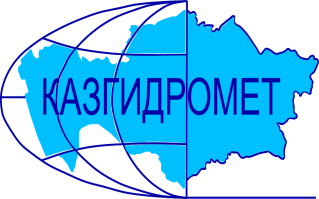 РЕСПУБЛИКАНСКОЕ ГОСУДАРСТВЕННОЕ ПРЕДПРИЯТИЕ «КАЗГИДРОМЕТ»ДЕПАРТАМЕНТ ГИДРОЛОГИИГидрометеорологическая информация №32включающая: данные о температуре воздуха. осадках. ветре и высоте снежного покрова по состоянию на 15 февраля 2024 г.Гидрометеорологическая информация №32включающая: данные о температуре воздуха. осадках. ветре и высоте снежного покрова по состоянию на 15 февраля 2024 г.Обзор          За прошедшие сутки в горах Жетысуского Алатау наблюдались осадки, а на Западном Алтае и хр. Тарбагатай прошли сильные осадки до 19 мм. Снежный покров оседает и уплотняется. Величина оседания составляет до 1–10 см в сутки, а на востоке снежный покров составляет на равнинах и предгорьях от 53 до 124 см , в  среднегорных  районах  Западного Алтая  до 144 см. Температурный фон в горах: на востоке днем в пределах + 2 до – 19 градусов , ночью от  - 2 до - 14 градусов мороза. Наиболее низкая температура на МС Заповедник Маркаколь -19 градусов; на юге 15°С до 3°С градусов тепла; на юге-востоке 3°С тепла – 4°С мороза; днем в низкогорье и среднегорье наблюдалась оттепель до 7°С тепла. Усиление ветра до 13 м/с отмечалось в высокогорной зоне Илейского Алатау. По информации снеголавинных станций в бассейнах рек Улкен и Киши Алматы 13-14 февраля зарегистрированы сходы лавин объемами от 50 до 1500 м³.         Не рекомендуется выход на крутые заснеженные склоны в бассейнах рек Улкен и Киши Алматы из-за возможного провоцирования схода лавин. Будьте осторожны в горах!Прогноз погоды по горам на 16 февраля 2024 г.Илейский Алатау: Снег, днем местами сильный. Местами гололед. Ветер северо-западный 9-14, временами порывы 18-23 м/с. на 2000 м: Температура воздуха ночью и днем 0-5 мороза, днем с дальнейшим понижением.на 3000 м: Температура воздуха ночью 9-14 мороза, днем с дальнейшим понижением.Жетысуский Алатау: Снег, ночью местами сильный. Временами туман. Ветер северо-западный 9-14, порывы 15-20, временами 23-28 м/с.на 2000 м: Температура воздуха ночью и днем 15-20 мороза.на 3000 м: Температура воздуха ночью и днем 18-23 мороза.Киргизский Алатау: снег, местами сильный снег, туман, низовая метель. Ветер северо-западный 9-14, местами 15-20, порывы 23-28 м/с. Температура воздуха ночью и днем 13-18 мороза.Таласский Алатау: осадки, утром и днем временами сильные осадки (дождь, снег), гололед, низовая метель. Ветер юго-западный с переходом на северо-восточный 8-13, порывы 15-20 м/с. Температура воздуха ночью и днем 4-9 мороза. Западный Алтай: ночью снег, местами сильный снег, днем местами снег. Метель. Ветер северо-западный 9-14, местами 15-20 м/с. Температура воздуха ночью 30-35, местами 20-25, днем 25-30, местами 20 мороза.Тарбагатай: местами снег, метель. Ветер северо-западный 9-14, местами 15-20 м/с. Температура воздуха ночью 30-35, местами 20-25, днем 25-30, местами 15-20 мороза.Обзор          За прошедшие сутки в горах Жетысуского Алатау наблюдались осадки, а на Западном Алтае и хр. Тарбагатай прошли сильные осадки до 19 мм. Снежный покров оседает и уплотняется. Величина оседания составляет до 1–10 см в сутки, а на востоке снежный покров составляет на равнинах и предгорьях от 53 до 124 см , в  среднегорных  районах  Западного Алтая  до 144 см. Температурный фон в горах: на востоке днем в пределах + 2 до – 19 градусов , ночью от  - 2 до - 14 градусов мороза. Наиболее низкая температура на МС Заповедник Маркаколь -19 градусов; на юге 15°С до 3°С градусов тепла; на юге-востоке 3°С тепла – 4°С мороза; днем в низкогорье и среднегорье наблюдалась оттепель до 7°С тепла. Усиление ветра до 13 м/с отмечалось в высокогорной зоне Илейского Алатау. По информации снеголавинных станций в бассейнах рек Улкен и Киши Алматы 13-14 февраля зарегистрированы сходы лавин объемами от 50 до 1500 м³.         Не рекомендуется выход на крутые заснеженные склоны в бассейнах рек Улкен и Киши Алматы из-за возможного провоцирования схода лавин. Будьте осторожны в горах!Прогноз погоды по горам на 16 февраля 2024 г.Илейский Алатау: Снег, днем местами сильный. Местами гололед. Ветер северо-западный 9-14, временами порывы 18-23 м/с. на 2000 м: Температура воздуха ночью и днем 0-5 мороза, днем с дальнейшим понижением.на 3000 м: Температура воздуха ночью 9-14 мороза, днем с дальнейшим понижением.Жетысуский Алатау: Снег, ночью местами сильный. Временами туман. Ветер северо-западный 9-14, порывы 15-20, временами 23-28 м/с.на 2000 м: Температура воздуха ночью и днем 15-20 мороза.на 3000 м: Температура воздуха ночью и днем 18-23 мороза.Киргизский Алатау: снег, местами сильный снег, туман, низовая метель. Ветер северо-западный 9-14, местами 15-20, порывы 23-28 м/с. Температура воздуха ночью и днем 13-18 мороза.Таласский Алатау: осадки, утром и днем временами сильные осадки (дождь, снег), гололед, низовая метель. Ветер юго-западный с переходом на северо-восточный 8-13, порывы 15-20 м/с. Температура воздуха ночью и днем 4-9 мороза. Западный Алтай: ночью снег, местами сильный снег, днем местами снег. Метель. Ветер северо-западный 9-14, местами 15-20 м/с. Температура воздуха ночью 30-35, местами 20-25, днем 25-30, местами 20 мороза.Тарбагатай: местами снег, метель. Ветер северо-западный 9-14, местами 15-20 м/с. Температура воздуха ночью 30-35, местами 20-25, днем 25-30, местами 15-20 мороза.Адрес: 020000. г. Астана. пр. Мәңгілік Ел 11/1. РГП «Казгидромет»; e-mail: ugpastana@gmail.com; тел/факс: 8-(717)279-83-94Дежурный гидропрогнозист: Жандос Н.; Дежурный синоптик: Медеуова Г.А.Адрес: 020000. г. Астана. пр. Мәңгілік Ел 11/1. РГП «Казгидромет»; e-mail: ugpastana@gmail.com; тел/факс: 8-(717)279-83-94Дежурный гидропрогнозист: Жандос Н.; Дежурный синоптик: Медеуова Г.А.Примечание: Количественные характеристики метеовеличин приведены в таблице 1.Примечание: Количественные характеристики метеовеличин приведены в таблице 1.№ по схе-меНазваниястанций и постовв горных районах КазахстанаВысота станции над уровнемморяВысотаснежногопокров. см.  в 90015.02Количествоосадков. ммКоличествоосадков. ммИзменениевысотыснега в см. за суткиСкорость.направление ветра в м/с.в 90015.02Температуравоздуха. ° CТемпературавоздуха. ° CЯвления погоды№ по схе-меНазваниястанций и постовв горных районах КазахстанаВысота станции над уровнемморяВысотаснежногопокров. см.  в 90015.02задень14.02заночь15.02Изменениевысотыснега в см. за суткиСкорость.направление ветра в м/с.в 90015.02t ° Сmаx14.02t ° Св 90015.02Явления погодыЗападный и Южный АлтайЗападный и Южный АлтайЗападный и Южный АлтайЗападный и Южный АлтайЗападный и Южный АлтайЗападный и Южный АлтайЗападный и Южный АлтайЗападный и Южный АлтайЗападный и Южный АлтайЗападный и Южный АлтайЗападный и Южный Алтай1МС Лениногорск 8099038+15СЗ-3+2-7Силь.снег2МС Самарка496710.511+12ЮЗ-6-5-2Силь.снег3МС Зыряновск455124316+23штиль-15-13Силь.снег4МС Катон-Карагай1067580.10-3штиль-2-4Неб.снег5МС Заповедник Маркаколь14501440.17+5штиль-19-14Силь.снегХребет ТарбагатайХребет ТарбагатайХребет ТарбагатайХребет ТарбагатайХребет ТарбагатайХребет ТарбагатайХребет ТарбагатайХребет ТарбагатайХребет ТарбагатайХребет ТарбагатайХребет Тарбагатай6МС Уржар4895302+1штиль-1-4Снегхребет Жетысуский (Джунгарский) Алатаухребет Жетысуский (Джунгарский) Алатаухребет Жетысуский (Джунгарский) Алатаухребет Жетысуский (Джунгарский) Алатаухребет Жетысуский (Джунгарский) Алатаухребет Жетысуский (Джунгарский) Алатаухребет Жетысуский (Джунгарский) Алатаухребет Жетысуский (Джунгарский) Алатаухребет Жетысуский (Джунгарский) Алатаухребет Жетысуский (Джунгарский) Алатаухребет Жетысуский (Джунгарский) Алатау7МС Лепси101246-2штиль-3,8-4,18МС Когалы1410623,0-1Ю-31,62,2осадкихребет Узынкара (Кетмень)хребет Узынкара (Кетмень)хребет Узынкара (Кетмень)хребет Узынкара (Кетмень)хребет Узынкара (Кетмень)хребет Узынкара (Кетмень)хребет Узынкара (Кетмень)хребет Узынкара (Кетмень)хребет Узынкара (Кетмень)хребет Узынкара (Кетмень)хребет Узынкара (Кетмень)9МС Кыргызсай127312-2ЮЗ-15,91,4хребет Илейский (Заилийский) Алатаухребет Илейский (Заилийский) Алатаухребет Илейский (Заилийский) Алатаухребет Илейский (Заилийский) Алатаухребет Илейский (Заилийский) Алатаухребет Илейский (Заилийский) Алатаухребет Илейский (Заилийский) Алатаухребет Илейский (Заилийский) Алатаухребет Илейский (Заилийский) Алатаухребет Илейский (Заилийский) Алатаухребет Илейский (Заилийский) Алатау10АМС т/б Алматау187058-5ЮВ-17,03,111СЛС Шымбулак220063-6Ю-15,22,012СЛС БАО251697-3ЮЗ-13,50,313МС  Мынжилки301757-10штиль-1,5-1,814АМС пер.Ж-Кезен333340-3ЮЗ-6/13-2,3-4,1хребет Каратаухребет Каратаухребет Каратаухребет Каратаухребет Каратаухребет Каратаухребет Каратаухребет Каратаухребет Каратаухребет Каратаухребет Каратау15МС Ачисай8213-2ЮЗ 314.18.6яснохребет Таласский Алатаухребет Таласский Алатаухребет Таласский Алатаухребет Таласский Алатаухребет Таласский Алатаухребет Таласский Алатаухребет Таласский Алатаухребет Таласский Алатаухребет Таласский Алатаухребет Таласский Алатаухребет Таласский Алатау16МС Чуулдак194770-4Ю 39.63.7дымка